Cell BingoFREE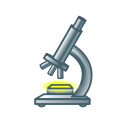 SPACE